S2 Fig. Crude analyses of association between number of siblings and dietary patterns (in z-score) (The 1993 Pelotas Birth Cohort, Brazil).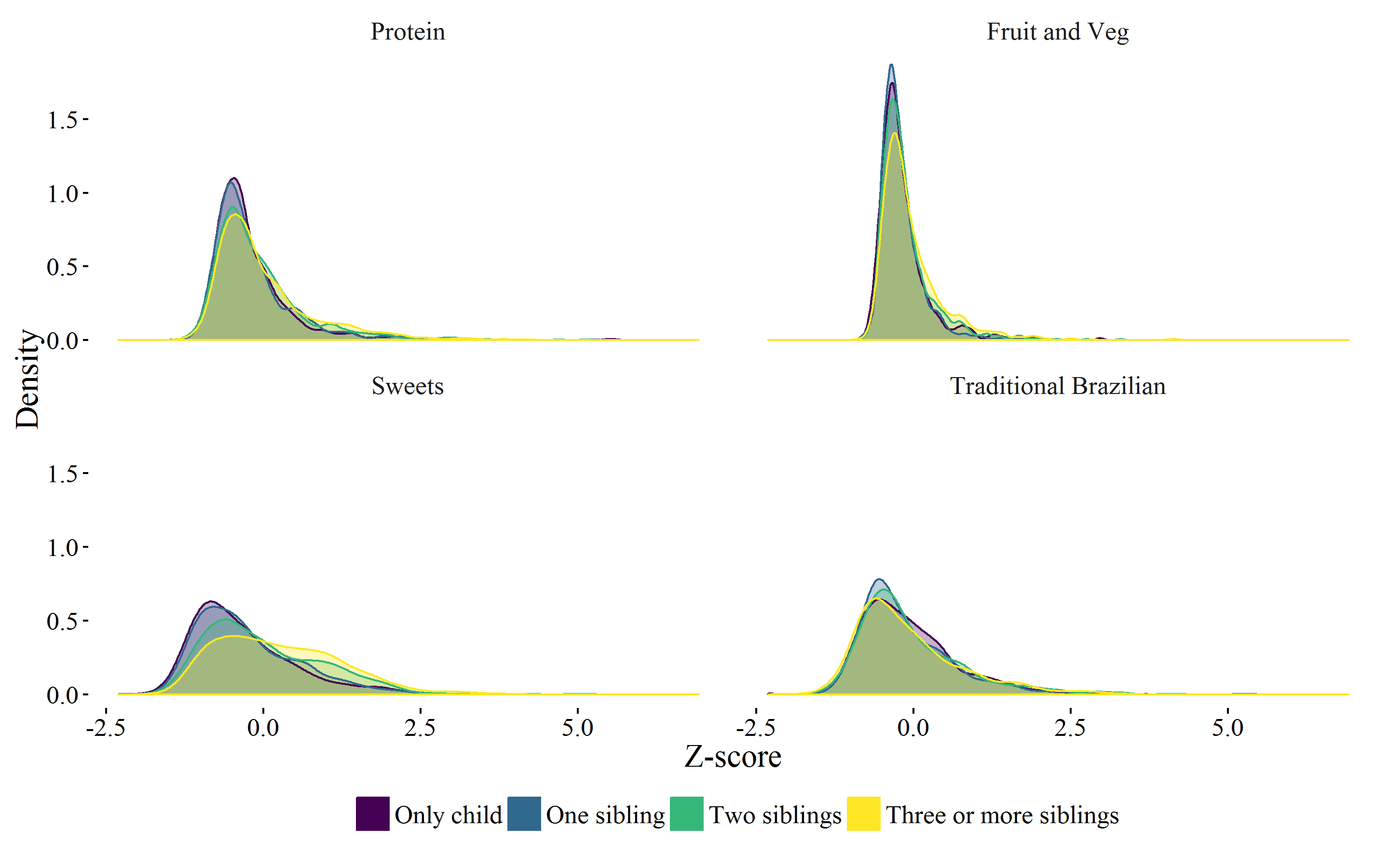 